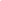 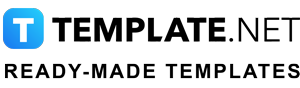 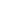 To Use This DocumentsThe text inside the brackets which is highlighted is meant to be edited with your text. This is the way you can edit the document as given below:To Edit Text: Point the mouse where you want to edit and delete the sample text and then you can add your text.You can change the size, font & color of the text in the Main Tab: Home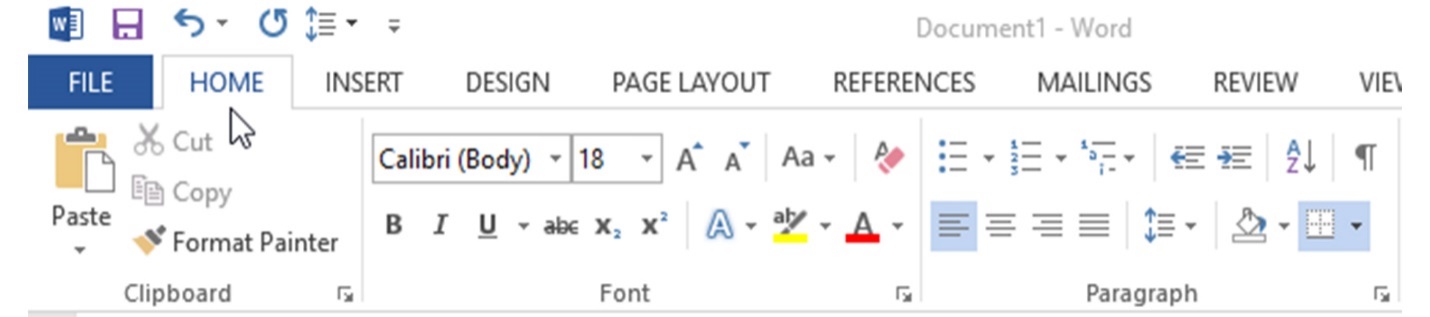 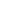 To Edit Table: Point the mouse in the table where you want to edit and delete the sample text and then you can add your text.You can adjust the row & column size of the table in the Main Tab: Layout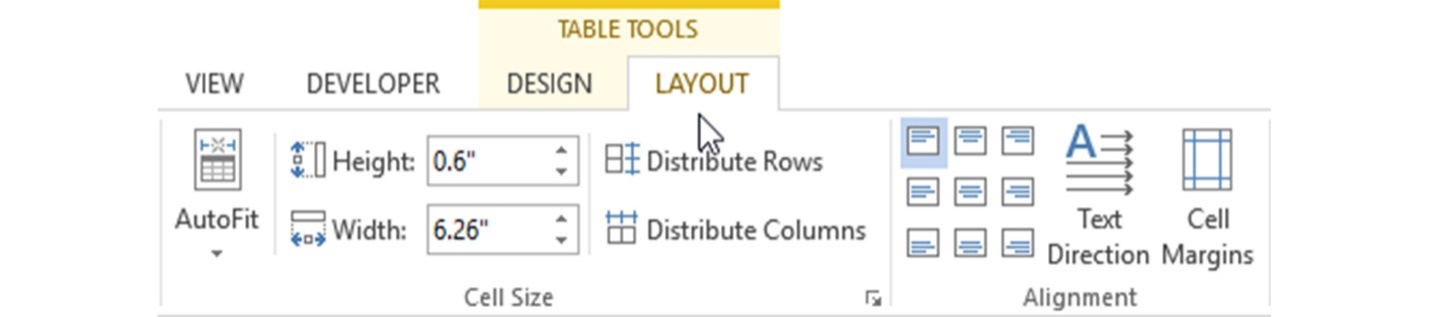 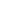 To Edit Chart: Select the chart which is going to edit and thenIn Main tab: Design -> Edit DataIt will open the excel sheet where you can edit the values of the chart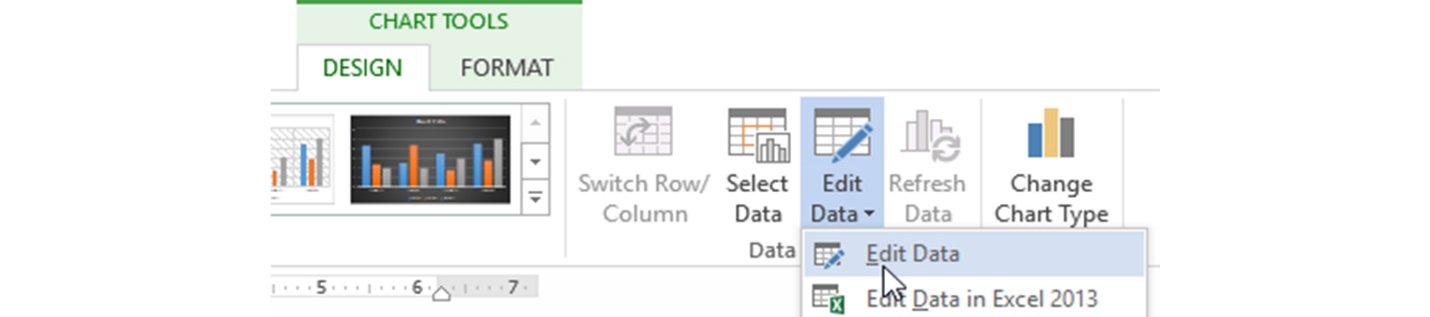 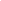  PATIENT INFORMATION PATIENT INFORMATION PATIENT INFORMATION PATIENT INFORMATION PATIENT INFORMATION PATIENT INFORMATIONName:[Cameron L. Port][Cameron L. Port]Gender:[F]Birth:[06/13/1989][06/13/1989]Age:[44 Yrs.]Weight:[93 kgs] [93 kgs] Height:[190 cm]Contact No.:[837-900-0927][837-900-0927]Email:[youremail@companyname.com]DOCTOR’S NOTEDOCTOR’S NOTEDOCTOR’S NOTEDOCTOR’S NOTEDOCTOR’S NOTEDOCTOR’S NOTEOctober 6, 2033October 6, 2033October 6, 2033October 6, 2033October 6, 2033October 6, 2033To whom it may concern,To whom it may concern,To whom it may concern,To whom it may concern,To whom it may concern,To whom it may concern,Please be advised that the patient has been diagnosed with a case of osteoarthritis.Please be advised that the patient has been diagnosed with a case of osteoarthritis.Please be advised that the patient has been diagnosed with a case of osteoarthritis.Please be advised that the patient has been diagnosed with a case of osteoarthritis.Please be advised that the patient has been diagnosed with a case of osteoarthritis.Please be advised that the patient has been diagnosed with a case of osteoarthritis.For the sake of the patient’s wellbeing, it is advised that the patient must refrain from carrying heavy materials & must allocate up to 30 minutes of exercise daily.For the sake of the patient’s wellbeing, it is advised that the patient must refrain from carrying heavy materials & must allocate up to 30 minutes of exercise daily.For the sake of the patient’s wellbeing, it is advised that the patient must refrain from carrying heavy materials & must allocate up to 30 minutes of exercise daily.For the sake of the patient’s wellbeing, it is advised that the patient must refrain from carrying heavy materials & must allocate up to 30 minutes of exercise daily.For the sake of the patient’s wellbeing, it is advised that the patient must refrain from carrying heavy materials & must allocate up to 30 minutes of exercise daily.For the sake of the patient’s wellbeing, it is advised that the patient must refrain from carrying heavy materials & must allocate up to 30 minutes of exercise daily.The patient is prescribed to take the following medication/s:The patient is prescribed to take the following medication/s:The patient is prescribed to take the following medication/s:The patient is prescribed to take the following medication/s:The patient is prescribed to take the following medication/s:The patient is prescribed to take the following medication/s:[Ibuprofen, 600 mg; Thrice A Day, After Meal][Ibuprofen, 600 mg; Thrice A Day, After Meal][Ibuprofen, 600 mg; Thrice A Day, After Meal][Ibuprofen, 600 mg; Thrice A Day, After Meal][Ibuprofen, 600 mg; Thrice A Day, After Meal][Ibuprofen, 600 mg; Thrice A Day, After Meal][Naproxen Sodium, 500 mg; Once A Day][Naproxen Sodium, 500 mg; Once A Day][Naproxen Sodium, 500 mg; Once A Day][Naproxen Sodium, 500 mg; Once A Day][Naproxen Sodium, 500 mg; Once A Day][Naproxen Sodium, 500 mg; Once A Day]The patient will be suitable to work by October 7, 2033.The patient will be suitable to work by October 7, 2033.The patient will be suitable to work by October 7, 2033.The patient will be suitable to work by October 7, 2033.The patient will be suitable to work by October 7, 2033.The patient will be suitable to work by October 7, 2033.Authorized By:Authorized By:Authorized By:Authorized By:Authorized By:Authorized By:[Signature] [Dr. Sheila E. Lance, M.D.] [Physician][Signature] [Dr. Sheila E. Lance, M.D.] [Physician]